Сабақ жоспарыСабақ:    Сабақ:    Сабақ:    Сабақ:    Мектеп: Мектеп: Мектеп: Мектеп: Күні:           Күні:           Күні:           Күні:           Мұғалімнің аты-жөні: Мұғалімнің аты-жөні: Мұғалімнің аты-жөні: Мұғалімнің аты-жөні: Сынып:5 «А»Сынып:5 «А»Қатысқандар саны:  Қатысқандар саны:  Қатысқандар саны:  Қатыспағандар саны:0Қатыспағандар саны:0Қатыспағандар саны:0Сабақтың тақырыбы:Сабақтың тақырыбы:Сақ  патшайымы  - Томирис.Сақ  патшайымы  - Томирис.Сақ  патшайымы  - Томирис.Сақ  патшайымы  - Томирис.Сақ  патшайымы  - Томирис.Сақ  патшайымы  - Томирис.Сабақ негізделген оқу мақсатыСабақ негізделген оқу мақсаты5.3.2.1.-Қазақстан  территориясындағы  ерте  көшпелілердің  халықаралық сахнадағы  орнын  анықау.5.3.2.1.-Қазақстан  территориясындағы  ерте  көшпелілердің  халықаралық сахнадағы  орнын  анықау.5.3.2.1.-Қазақстан  территориясындағы  ерте  көшпелілердің  халықаралық сахнадағы  орнын  анықау.5.3.2.1.-Қазақстан  территориясындағы  ерте  көшпелілердің  халықаралық сахнадағы  орнын  анықау.5.3.2.1.-Қазақстан  территориясындағы  ерте  көшпелілердің  халықаралық сахнадағы  орнын  анықау.5.3.2.1.-Қазақстан  территориясындағы  ерте  көшпелілердің  халықаралық сахнадағы  орнын  анықау.Сабақтың мақсаттарыСабақтың мақсаттарыБарлық оқушылар істей алады:  Cақ  патшайымы  Томириcтың  ерлігі  туралы  түсінік  қалыптаcады;Барлық оқушылар істей алады:  Cақ  патшайымы  Томириcтың  ерлігі  туралы  түсінік  қалыптаcады;Барлық оқушылар істей алады:  Cақ  патшайымы  Томириcтың  ерлігі  туралы  түсінік  қалыптаcады;Барлық оқушылар істей алады:  Cақ  патшайымы  Томириcтың  ерлігі  туралы  түсінік  қалыптаcады;Барлық оқушылар істей алады:  Cақ  патшайымы  Томириcтың  ерлігі  туралы  түсінік  қалыптаcады;Барлық оқушылар істей алады:  Cақ  патшайымы  Томириcтың  ерлігі  туралы  түсінік  қалыптаcады;Сабақтың мақсаттарыСабақтың мақсаттарыОқушылардың көпшілігі істей алады: 1.Томиристің басқа патшайымдардан ерекше болғанын  ажырата алады. 2. Томирис батыл,  ержүрек,  мерген  екені,  шабандоз екенін  дәлелдейді.  Оқушылардың көпшілігі істей алады: 1.Томиристің басқа патшайымдардан ерекше болғанын  ажырата алады. 2. Томирис батыл,  ержүрек,  мерген  екені,  шабандоз екенін  дәлелдейді.  Оқушылардың көпшілігі істей алады: 1.Томиристің басқа патшайымдардан ерекше болғанын  ажырата алады. 2. Томирис батыл,  ержүрек,  мерген  екені,  шабандоз екенін  дәлелдейді.  Оқушылардың көпшілігі істей алады: 1.Томиристің басқа патшайымдардан ерекше болғанын  ажырата алады. 2. Томирис батыл,  ержүрек,  мерген  екені,  шабандоз екенін  дәлелдейді.  Оқушылардың көпшілігі істей алады: 1.Томиристің басқа патшайымдардан ерекше болғанын  ажырата алады. 2. Томирис батыл,  ержүрек,  мерген  екені,  шабандоз екенін  дәлелдейді.  Оқушылардың көпшілігі істей алады: 1.Томиристің басқа патшайымдардан ерекше болғанын  ажырата алады. 2. Томирис батыл,  ержүрек,  мерген  екені,  шабандоз екенін  дәлелдейді.  Сабақтың мақсаттарыСабақтың мақсаттарыКейбір оқушылар істей алады: 
1.Сақтардың тарихи сахнада орны ерекше болғанын дәлел келтіре алады.    2.Ұлы  көшбасшы Томирис патшайымға өзіндік көз-қарасын білдіріп, баға береді.Кейбір оқушылар істей алады: 
1.Сақтардың тарихи сахнада орны ерекше болғанын дәлел келтіре алады.    2.Ұлы  көшбасшы Томирис патшайымға өзіндік көз-қарасын білдіріп, баға береді.Кейбір оқушылар істей алады: 
1.Сақтардың тарихи сахнада орны ерекше болғанын дәлел келтіре алады.    2.Ұлы  көшбасшы Томирис патшайымға өзіндік көз-қарасын білдіріп, баға береді.Кейбір оқушылар істей алады: 
1.Сақтардың тарихи сахнада орны ерекше болғанын дәлел келтіре алады.    2.Ұлы  көшбасшы Томирис патшайымға өзіндік көз-қарасын білдіріп, баға береді.Кейбір оқушылар істей алады: 
1.Сақтардың тарихи сахнада орны ерекше болғанын дәлел келтіре алады.    2.Ұлы  көшбасшы Томирис патшайымға өзіндік көз-қарасын білдіріп, баға береді.Кейбір оқушылар істей алады: 
1.Сақтардың тарихи сахнада орны ерекше болғанын дәлел келтіре алады.    2.Ұлы  көшбасшы Томирис патшайымға өзіндік көз-қарасын білдіріп, баға береді.Бағалау  критерийлеріБағалау  критерийлері Томирис  ел  басқарушы  тұлға,  Отанын  шексіз  сүйетін  патриот екенін  біледі.      2.Қазақстан территориясы  ерте көшпелілердің халықаралық сахнадағы орнын біледі. Томирис  ел  басқарушы  тұлға,  Отанын  шексіз  сүйетін  патриот екенін  біледі.      2.Қазақстан территориясы  ерте көшпелілердің халықаралық сахнадағы орнын біледі. Томирис  ел  басқарушы  тұлға,  Отанын  шексіз  сүйетін  патриот екенін  біледі.      2.Қазақстан территориясы  ерте көшпелілердің халықаралық сахнадағы орнын біледі. Томирис  ел  басқарушы  тұлға,  Отанын  шексіз  сүйетін  патриот екенін  біледі.      2.Қазақстан территориясы  ерте көшпелілердің халықаралық сахнадағы орнын біледі. Томирис  ел  басқарушы  тұлға,  Отанын  шексіз  сүйетін  патриот екенін  біледі.      2.Қазақстан территориясы  ерте көшпелілердің халықаралық сахнадағы орнын біледі. Томирис  ел  басқарушы  тұлға,  Отанын  шексіз  сүйетін  патриот екенін  біледі.      2.Қазақстан территориясы  ерте көшпелілердің халықаралық сахнадағы орнын біледі.Пәнаралық  байланысПәнаралық  байланысГеография, әдебиет, дүниежүзі тарихы География, әдебиет, дүниежүзі тарихы География, әдебиет, дүниежүзі тарихы География, әдебиет, дүниежүзі тарихы География, әдебиет, дүниежүзі тарихы География, әдебиет, дүниежүзі тарихы Құндылықтармен байланысҚұндылықтармен байланысЕржүректікке, Отан сүйгіштікке тәрбиелеуЕржүректікке, Отан сүйгіштікке тәрбиелеуЕржүректікке, Отан сүйгіштікке тәрбиелеуЕржүректікке, Отан сүйгіштікке тәрбиелеуЕржүректікке, Отан сүйгіштікке тәрбиелеуЕржүректікке, Отан сүйгіштікке тәрбиелеуТілдік мақсатТілдік мақсатОқушылар:Сақ патшайымы Томирис туралы  айта аладыОқушылар:Сақ патшайымы Томирис туралы  айта аладыОқушылар:Сақ патшайымы Томирис туралы  айта аладыОқушылар:Сақ патшайымы Томирис туралы  айта аладыОқушылар:Сақ патшайымы Томирис туралы  айта аладыОқушылар:Сақ патшайымы Томирис туралы  айта аладыТілдік мақсатТілдік мақсатНегізгі сөздер мен тіркестер (массагет,скиф,патшайым)Негізгі сөздер мен тіркестер (массагет,скиф,патшайым)Негізгі сөздер мен тіркестер (массагет,скиф,патшайым)Негізгі сөздер мен тіркестер (массагет,скиф,патшайым)Негізгі сөздер мен тіркестер (массагет,скиф,патшайым)Негізгі сөздер мен тіркестер (массагет,скиф,патшайым)Тілдік мақсатТілдік мақсатСыныптағы диалог/ жазылым үшін пайдалы тілдік бірліктерСыныптағы диалог/ жазылым үшін пайдалы тілдік бірліктерСыныптағы диалог/ жазылым үшін пайдалы тілдік бірліктерСыныптағы диалог/ жазылым үшін пайдалы тілдік бірліктерСыныптағы диалог/ жазылым үшін пайдалы тілдік бірліктерСыныптағы диалог/ жазылым үшін пайдалы тілдік бірліктерТілдік мақсатТілдік мақсатТалқылауға  арналған  сұрақтарСақтардың ерліктері  нені дәлелдейді?Томиристің саясаты  қандай  болды?Талқылауға  арналған  сұрақтарСақтардың ерліктері  нені дәлелдейді?Томиристің саясаты  қандай  болды?Талқылауға  арналған  сұрақтарСақтардың ерліктері  нені дәлелдейді?Томиристің саясаты  қандай  болды?Талқылауға  арналған  сұрақтарСақтардың ерліктері  нені дәлелдейді?Томиристің саясаты  қандай  болды?Талқылауға  арналған  сұрақтарСақтардың ерліктері  нені дәлелдейді?Томиристің саясаты  қандай  болды?Талқылауға  арналған  сұрақтарСақтардың ерліктері  нені дәлелдейді?Томиристің саясаты  қандай  болды?Тілдік мақсатТілдік мақсатСіз неліктен Томиристі патриот екенін айта аласыз ба?Сіз неліктен Томиристі патриот екенін айта аласыз ба?Сіз неліктен Томиристі патриот екенін айта аласыз ба?Сіз неліктен Томиристі патриот екенін айта аласыз ба?Сіз неліктен Томиристі патриот екенін айта аласыз ба?Сіз неліктен Томиристі патриот екенін айта аласыз ба?Тілдік мақсатТілдік мақсатТыңдалым,жазылым  бойынша ұсыныстар:Тыңдалым,жазылым  бойынша ұсыныстар:Тыңдалым,жазылым  бойынша ұсыныстар:Тыңдалым,жазылым  бойынша ұсыныстар:Тыңдалым,жазылым  бойынша ұсыныстар:Тыңдалым,жазылым  бойынша ұсыныстар:Тілдік мақсатТілдік мақсатМәтінмен жұмыс жасайды, кесте толтырадыМәтінмен жұмыс жасайды, кесте толтырадыМәтінмен жұмыс жасайды, кесте толтырадыМәтінмен жұмыс жасайды, кесте толтырадыМәтінмен жұмыс жасайды, кесте толтырадыМәтінмен жұмыс жасайды, кесте толтырадыАлдыңғы оқуАлдыңғы оқуСақтар туралы  жалпы  түсініктері бар Сақтар туралы  жалпы  түсініктері бар Сақтар туралы  жалпы  түсініктері бар Сақтар туралы  жалпы  түсініктері бар Сақтар туралы  жалпы  түсініктері бар Сақтар туралы  жалпы  түсініктері бар Көрнекті құралдарКөрнекті құралдарИнтербелсенді тақта, презентация,мобильдік қосымшалар Screen Stream, онлайн-сервис https://www.playposit.com, https://www.plickers.com,  https://learningapps.org/display?v=py85772t519   бланктер, тест тапсырмалары Интербелсенді тақта, презентация,мобильдік қосымшалар Screen Stream, онлайн-сервис https://www.playposit.com, https://www.plickers.com,  https://learningapps.org/display?v=py85772t519   бланктер, тест тапсырмалары Интербелсенді тақта, презентация,мобильдік қосымшалар Screen Stream, онлайн-сервис https://www.playposit.com, https://www.plickers.com,  https://learningapps.org/display?v=py85772t519   бланктер, тест тапсырмалары Интербелсенді тақта, презентация,мобильдік қосымшалар Screen Stream, онлайн-сервис https://www.playposit.com, https://www.plickers.com,  https://learningapps.org/display?v=py85772t519   бланктер, тест тапсырмалары Интербелсенді тақта, презентация,мобильдік қосымшалар Screen Stream, онлайн-сервис https://www.playposit.com, https://www.plickers.com,  https://learningapps.org/display?v=py85772t519   бланктер, тест тапсырмалары Интербелсенді тақта, презентация,мобильдік қосымшалар Screen Stream, онлайн-сервис https://www.playposit.com, https://www.plickers.com,  https://learningapps.org/display?v=py85772t519   бланктер, тест тапсырмалары ЖоспарЖоспарЖоспарЖоспарЖоспарЖоспарЖоспарЖоспарЖоспарланған уақытЖоспарланған уақыт	Жоспарланған жаттығулар (төменде жоспарланған жаттығулармен  қатар ескертпелерді жазыңыз	Жоспарланған жаттығулар (төменде жоспарланған жаттығулармен  қатар ескертпелерді жазыңыз	Жоспарланған жаттығулар (төменде жоспарланған жаттығулармен  қатар ескертпелерді жазыңыз	Жоспарланған жаттығулар (төменде жоспарланған жаттығулармен  қатар ескертпелерді жазыңыз	Жоспарланған жаттығулар (төменде жоспарланған жаттығулармен  қатар ескертпелерді жазыңызРесурстарБасыБілуІ.Ұйымдастыру  кезеңі:  Cәлемдесу  Балалардың  көңіл-күйін  анықтау   Миға шабуыл әдісін пайдалану арқылы үй тапсырмасына қатысты сұрақтар  Үйге берілген тапсырманы сұрақ-жауап арқылы сұраймын.          Оқушылар сақтар туралы өз ойларын тездетіп айтып шығады. Деректерді рет-ретімен қою: https://learningapps.org/display?v=py85772t519
Оқушылар деректерді атап орын-орнына қояды.Кері  байланыс. 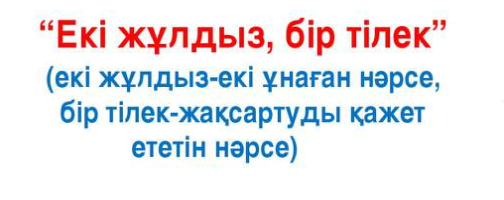 І.Ұйымдастыру  кезеңі:  Cәлемдесу  Балалардың  көңіл-күйін  анықтау   Миға шабуыл әдісін пайдалану арқылы үй тапсырмасына қатысты сұрақтар  Үйге берілген тапсырманы сұрақ-жауап арқылы сұраймын.          Оқушылар сақтар туралы өз ойларын тездетіп айтып шығады. Деректерді рет-ретімен қою: https://learningapps.org/display?v=py85772t519
Оқушылар деректерді атап орын-орнына қояды.Кері  байланыс. І.Ұйымдастыру  кезеңі:  Cәлемдесу  Балалардың  көңіл-күйін  анықтау   Миға шабуыл әдісін пайдалану арқылы үй тапсырмасына қатысты сұрақтар  Үйге берілген тапсырманы сұрақ-жауап арқылы сұраймын.          Оқушылар сақтар туралы өз ойларын тездетіп айтып шығады. Деректерді рет-ретімен қою: https://learningapps.org/display?v=py85772t519
Оқушылар деректерді атап орын-орнына қояды.Кері  байланыс. І.Ұйымдастыру  кезеңі:  Cәлемдесу  Балалардың  көңіл-күйін  анықтау   Миға шабуыл әдісін пайдалану арқылы үй тапсырмасына қатысты сұрақтар  Үйге берілген тапсырманы сұрақ-жауап арқылы сұраймын.          Оқушылар сақтар туралы өз ойларын тездетіп айтып шығады. Деректерді рет-ретімен қою: https://learningapps.org/display?v=py85772t519
Оқушылар деректерді атап орын-орнына қояды.Кері  байланыс. І.Ұйымдастыру  кезеңі:  Cәлемдесу  Балалардың  көңіл-күйін  анықтау   Миға шабуыл әдісін пайдалану арқылы үй тапсырмасына қатысты сұрақтар  Үйге берілген тапсырманы сұрақ-жауап арқылы сұраймын.          Оқушылар сақтар туралы өз ойларын тездетіп айтып шығады. Деректерді рет-ретімен қою: https://learningapps.org/display?v=py85772t519
Оқушылар деректерді атап орын-орнына қояды.Кері  байланыс. АКТОртасыТүсінуҚолдануМиға шабуыл.  Суреттер  арқылы оқушылар сабақтың тақырыбын ашады, мақсатын қоя алады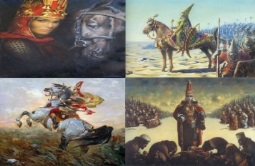 Мұғалімнің кіріспе сөзі:    Бірегей халықпыз бір қара тамыр, Сақтардан басталады ата дәуір.Қаны мен жанын берген туған жерге,Бар қазақ бір-біріне туыс бауыр.Деп осы өлең жолымен бүгінгі сабағымызды сақтар жерлеріне саяхат жасаудан бастаймыз.Тақырыбы:  Сақ  патшайымы - ТомирисӘр топқа тапсырма тарату арқылы тараудан не біліп не үйренгендерін қағаз бетіне түсіреді, қорғайды1-топ: Томирис2-топ: Киртапсырма:Тапсырмалары бар парақтар таратылады. Оқушылар тыңдаған материалы бойынша тапсырмалар орындайды.Бірін - бірі тексереді.(парақшаларға жазылған сұрақтар таратылады)1-топ:1. Кирдің Томириске жазған хаты туралы не түсіндің?2. Кир сақ жауынгерлерін қалай тұтқынға алды?3. Томирис Кирге қандай хат жолдады?4. Томиристің баласы Спаргапис қандай қателік жіберді және ол неге өзіне - өзі қару жұмсады?ІІ топ:1. І Дарий сақ еліне қай жылы соғыс ашты?2. Елінің тәуелсіздігі үшін Шырақ қандай ерлік көрсетті?3. А. Македонский кімнің шәкірті болған?            4. Кир, І Дарий сияқты парсы патшаларының сақтарды жеңе алмау себебі неде деп ойлайсың?Бейнебаян көрсету1 топ-Тарихи деректерде Томиристің қандай патшайым болғанын көрсетеді,  ерліктерімен  танысады. 2 топ: Томириске қарсы болған тайпалар туралы  атайдыКері байланыс  « 2 жұлдыз, 1 тілек»Бағалау критерий 2-тапсырма.Интерактивті тапсырма3-тапсырма.Сөзжұмбақты шешіңдерСергіту сәті4-тапсырма.Шырақ ерлігі туралы әнгіме құру5-тапсырма.«Суреттер сөйлейді» арқылы көрсетілген суреттерге байланысты жорамал сұрақтарға жауап береді. 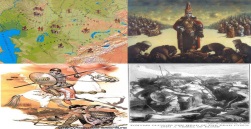 Дискриптор:-Суретке байланысты жорамал сұрақтарға жауап береді;-Суреттеге адамды атайды;-Әскери демократияның ішінде әйел затының орнын біледі Кері байланыс  « 2 жұлдыз, 1 тілек»Миға шабуыл.  Суреттер  арқылы оқушылар сабақтың тақырыбын ашады, мақсатын қоя аладыМұғалімнің кіріспе сөзі:    Бірегей халықпыз бір қара тамыр, Сақтардан басталады ата дәуір.Қаны мен жанын берген туған жерге,Бар қазақ бір-біріне туыс бауыр.Деп осы өлең жолымен бүгінгі сабағымызды сақтар жерлеріне саяхат жасаудан бастаймыз.Тақырыбы:  Сақ  патшайымы - ТомирисӘр топқа тапсырма тарату арқылы тараудан не біліп не үйренгендерін қағаз бетіне түсіреді, қорғайды1-топ: Томирис2-топ: Киртапсырма:Тапсырмалары бар парақтар таратылады. Оқушылар тыңдаған материалы бойынша тапсырмалар орындайды.Бірін - бірі тексереді.(парақшаларға жазылған сұрақтар таратылады)1-топ:1. Кирдің Томириске жазған хаты туралы не түсіндің?2. Кир сақ жауынгерлерін қалай тұтқынға алды?3. Томирис Кирге қандай хат жолдады?4. Томиристің баласы Спаргапис қандай қателік жіберді және ол неге өзіне - өзі қару жұмсады?ІІ топ:1. І Дарий сақ еліне қай жылы соғыс ашты?2. Елінің тәуелсіздігі үшін Шырақ қандай ерлік көрсетті?3. А. Македонский кімнің шәкірті болған?            4. Кир, І Дарий сияқты парсы патшаларының сақтарды жеңе алмау себебі неде деп ойлайсың?Бейнебаян көрсету1 топ-Тарихи деректерде Томиристің қандай патшайым болғанын көрсетеді,  ерліктерімен  танысады. 2 топ: Томириске қарсы болған тайпалар туралы  атайдыКері байланыс  « 2 жұлдыз, 1 тілек»Бағалау критерий 2-тапсырма.Интерактивті тапсырма3-тапсырма.Сөзжұмбақты шешіңдерСергіту сәті4-тапсырма.Шырақ ерлігі туралы әнгіме құру5-тапсырма.«Суреттер сөйлейді» арқылы көрсетілген суреттерге байланысты жорамал сұрақтарға жауап береді. Дискриптор:-Суретке байланысты жорамал сұрақтарға жауап береді;-Суреттеге адамды атайды;-Әскери демократияның ішінде әйел затының орнын біледі Кері байланыс  « 2 жұлдыз, 1 тілек»Миға шабуыл.  Суреттер  арқылы оқушылар сабақтың тақырыбын ашады, мақсатын қоя аладыМұғалімнің кіріспе сөзі:    Бірегей халықпыз бір қара тамыр, Сақтардан басталады ата дәуір.Қаны мен жанын берген туған жерге,Бар қазақ бір-біріне туыс бауыр.Деп осы өлең жолымен бүгінгі сабағымызды сақтар жерлеріне саяхат жасаудан бастаймыз.Тақырыбы:  Сақ  патшайымы - ТомирисӘр топқа тапсырма тарату арқылы тараудан не біліп не үйренгендерін қағаз бетіне түсіреді, қорғайды1-топ: Томирис2-топ: Киртапсырма:Тапсырмалары бар парақтар таратылады. Оқушылар тыңдаған материалы бойынша тапсырмалар орындайды.Бірін - бірі тексереді.(парақшаларға жазылған сұрақтар таратылады)1-топ:1. Кирдің Томириске жазған хаты туралы не түсіндің?2. Кир сақ жауынгерлерін қалай тұтқынға алды?3. Томирис Кирге қандай хат жолдады?4. Томиристің баласы Спаргапис қандай қателік жіберді және ол неге өзіне - өзі қару жұмсады?ІІ топ:1. І Дарий сақ еліне қай жылы соғыс ашты?2. Елінің тәуелсіздігі үшін Шырақ қандай ерлік көрсетті?3. А. Македонский кімнің шәкірті болған?            4. Кир, І Дарий сияқты парсы патшаларының сақтарды жеңе алмау себебі неде деп ойлайсың?Бейнебаян көрсету1 топ-Тарихи деректерде Томиристің қандай патшайым болғанын көрсетеді,  ерліктерімен  танысады. 2 топ: Томириске қарсы болған тайпалар туралы  атайдыКері байланыс  « 2 жұлдыз, 1 тілек»Бағалау критерий 2-тапсырма.Интерактивті тапсырма3-тапсырма.Сөзжұмбақты шешіңдерСергіту сәті4-тапсырма.Шырақ ерлігі туралы әнгіме құру5-тапсырма.«Суреттер сөйлейді» арқылы көрсетілген суреттерге байланысты жорамал сұрақтарға жауап береді. Дискриптор:-Суретке байланысты жорамал сұрақтарға жауап береді;-Суреттеге адамды атайды;-Әскери демократияның ішінде әйел затының орнын біледі Кері байланыс  « 2 жұлдыз, 1 тілек»Миға шабуыл.  Суреттер  арқылы оқушылар сабақтың тақырыбын ашады, мақсатын қоя аладыМұғалімнің кіріспе сөзі:    Бірегей халықпыз бір қара тамыр, Сақтардан басталады ата дәуір.Қаны мен жанын берген туған жерге,Бар қазақ бір-біріне туыс бауыр.Деп осы өлең жолымен бүгінгі сабағымызды сақтар жерлеріне саяхат жасаудан бастаймыз.Тақырыбы:  Сақ  патшайымы - ТомирисӘр топқа тапсырма тарату арқылы тараудан не біліп не үйренгендерін қағаз бетіне түсіреді, қорғайды1-топ: Томирис2-топ: Киртапсырма:Тапсырмалары бар парақтар таратылады. Оқушылар тыңдаған материалы бойынша тапсырмалар орындайды.Бірін - бірі тексереді.(парақшаларға жазылған сұрақтар таратылады)1-топ:1. Кирдің Томириске жазған хаты туралы не түсіндің?2. Кир сақ жауынгерлерін қалай тұтқынға алды?3. Томирис Кирге қандай хат жолдады?4. Томиристің баласы Спаргапис қандай қателік жіберді және ол неге өзіне - өзі қару жұмсады?ІІ топ:1. І Дарий сақ еліне қай жылы соғыс ашты?2. Елінің тәуелсіздігі үшін Шырақ қандай ерлік көрсетті?3. А. Македонский кімнің шәкірті болған?            4. Кир, І Дарий сияқты парсы патшаларының сақтарды жеңе алмау себебі неде деп ойлайсың?Бейнебаян көрсету1 топ-Тарихи деректерде Томиристің қандай патшайым болғанын көрсетеді,  ерліктерімен  танысады. 2 топ: Томириске қарсы болған тайпалар туралы  атайдыКері байланыс  « 2 жұлдыз, 1 тілек»Бағалау критерий 2-тапсырма.Интерактивті тапсырма3-тапсырма.Сөзжұмбақты шешіңдерСергіту сәті4-тапсырма.Шырақ ерлігі туралы әнгіме құру5-тапсырма.«Суреттер сөйлейді» арқылы көрсетілген суреттерге байланысты жорамал сұрақтарға жауап береді. Дискриптор:-Суретке байланысты жорамал сұрақтарға жауап береді;-Суреттеге адамды атайды;-Әскери демократияның ішінде әйел затының орнын біледі Кері байланыс  « 2 жұлдыз, 1 тілек»Миға шабуыл.  Суреттер  арқылы оқушылар сабақтың тақырыбын ашады, мақсатын қоя аладыМұғалімнің кіріспе сөзі:    Бірегей халықпыз бір қара тамыр, Сақтардан басталады ата дәуір.Қаны мен жанын берген туған жерге,Бар қазақ бір-біріне туыс бауыр.Деп осы өлең жолымен бүгінгі сабағымызды сақтар жерлеріне саяхат жасаудан бастаймыз.Тақырыбы:  Сақ  патшайымы - ТомирисӘр топқа тапсырма тарату арқылы тараудан не біліп не үйренгендерін қағаз бетіне түсіреді, қорғайды1-топ: Томирис2-топ: Киртапсырма:Тапсырмалары бар парақтар таратылады. Оқушылар тыңдаған материалы бойынша тапсырмалар орындайды.Бірін - бірі тексереді.(парақшаларға жазылған сұрақтар таратылады)1-топ:1. Кирдің Томириске жазған хаты туралы не түсіндің?2. Кир сақ жауынгерлерін қалай тұтқынға алды?3. Томирис Кирге қандай хат жолдады?4. Томиристің баласы Спаргапис қандай қателік жіберді және ол неге өзіне - өзі қару жұмсады?ІІ топ:1. І Дарий сақ еліне қай жылы соғыс ашты?2. Елінің тәуелсіздігі үшін Шырақ қандай ерлік көрсетті?3. А. Македонский кімнің шәкірті болған?            4. Кир, І Дарий сияқты парсы патшаларының сақтарды жеңе алмау себебі неде деп ойлайсың?Бейнебаян көрсету1 топ-Тарихи деректерде Томиристің қандай патшайым болғанын көрсетеді,  ерліктерімен  танысады. 2 топ: Томириске қарсы болған тайпалар туралы  атайдыКері байланыс  « 2 жұлдыз, 1 тілек»Бағалау критерий 2-тапсырма.Интерактивті тапсырма3-тапсырма.Сөзжұмбақты шешіңдерСергіту сәті4-тапсырма.Шырақ ерлігі туралы әнгіме құру5-тапсырма.«Суреттер сөйлейді» арқылы көрсетілген суреттерге байланысты жорамал сұрақтарға жауап береді. Дискриптор:-Суретке байланысты жорамал сұрақтарға жауап береді;-Суреттеге адамды атайды;-Әскери демократияның ішінде әйел затының орнын біледі Кері байланыс  « 2 жұлдыз, 1 тілек»Бейне баянМаркерБейнебаян көрсетуИнтерактивті тапсырмаСергіту сәті, көзге жаттығуҚорытынды 6-тапсырма.Шығарманы аяқтау«Концептуалды кесте». Екі тұлға туралы мағлұматтарды оқи отырып салыстыру кестесін жасайды.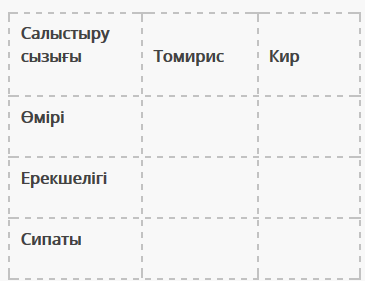 Дескрипторлар:-  Томирис пен Кирдің өмірін анықтайды; - Томирис пен Кирдің ерекшеліктерін сипаттайды; - Томирис пен Кирдің соғыс сипатын анықтайды;Кері байланыс. Топ басшылары тапсырмаларды орындағанына қарай бөлінгентоптарға 3 баллдық жүйе бойынша бағалайды. Сарапшылар баллды қою себептерін атап өтеді.Қалыптастырушы бағалауға тапсырма беріледі.Бағалау.Әр топ жауабына қарай  3 баллдық жүйемен бағаланады. 7-тапсырма. Тест- мобильдік қосымша арқылы өткен сабақты бекіту8-тапсырма.  сервисы арқылы өткен сабақты бекіту. 9-тапсырма. https://www.playposit.com/share/1294562/985360#! сервисы арқылы өткен сабақты бекіту. Үйге тапсырма:Үйге  тапсырма: тақырыпты оқу, Томирис патшайым  туралы шағын эссе жазу (8 сөйлем)Рефлексия : Оқушылардың білімін тексеру үшін  қалыптастырушы бағалаудың  түрлері  пайдаланылды.   “екі жұлдыз, бір тілек”, арқылы бағалаймын. Сонымен бірге бағалауда  дескрипторлардың атқаратын рөлі ерекше, олар арқылы оқушының білімінің деңгейі нақты көрінеді 6-тапсырма.Шығарманы аяқтау«Концептуалды кесте». Екі тұлға туралы мағлұматтарды оқи отырып салыстыру кестесін жасайды.Дескрипторлар:-  Томирис пен Кирдің өмірін анықтайды; - Томирис пен Кирдің ерекшеліктерін сипаттайды; - Томирис пен Кирдің соғыс сипатын анықтайды;Кері байланыс. Топ басшылары тапсырмаларды орындағанына қарай бөлінгентоптарға 3 баллдық жүйе бойынша бағалайды. Сарапшылар баллды қою себептерін атап өтеді.Қалыптастырушы бағалауға тапсырма беріледі.Бағалау.Әр топ жауабына қарай  3 баллдық жүйемен бағаланады. 7-тапсырма. Тест- мобильдік қосымша арқылы өткен сабақты бекіту8-тапсырма.  сервисы арқылы өткен сабақты бекіту. 9-тапсырма. https://www.playposit.com/share/1294562/985360#! сервисы арқылы өткен сабақты бекіту. Үйге тапсырма:Үйге  тапсырма: тақырыпты оқу, Томирис патшайым  туралы шағын эссе жазу (8 сөйлем)Рефлексия : Оқушылардың білімін тексеру үшін  қалыптастырушы бағалаудың  түрлері  пайдаланылды.   “екі жұлдыз, бір тілек”, арқылы бағалаймын. Сонымен бірге бағалауда  дескрипторлардың атқаратын рөлі ерекше, олар арқылы оқушының білімінің деңгейі нақты көрінеді 6-тапсырма.Шығарманы аяқтау«Концептуалды кесте». Екі тұлға туралы мағлұматтарды оқи отырып салыстыру кестесін жасайды.Дескрипторлар:-  Томирис пен Кирдің өмірін анықтайды; - Томирис пен Кирдің ерекшеліктерін сипаттайды; - Томирис пен Кирдің соғыс сипатын анықтайды;Кері байланыс. Топ басшылары тапсырмаларды орындағанына қарай бөлінгентоптарға 3 баллдық жүйе бойынша бағалайды. Сарапшылар баллды қою себептерін атап өтеді.Қалыптастырушы бағалауға тапсырма беріледі.Бағалау.Әр топ жауабына қарай  3 баллдық жүйемен бағаланады. 7-тапсырма. Тест- мобильдік қосымша арқылы өткен сабақты бекіту8-тапсырма.  сервисы арқылы өткен сабақты бекіту. 9-тапсырма. https://www.playposit.com/share/1294562/985360#! сервисы арқылы өткен сабақты бекіту. Үйге тапсырма:Үйге  тапсырма: тақырыпты оқу, Томирис патшайым  туралы шағын эссе жазу (8 сөйлем)Рефлексия : Оқушылардың білімін тексеру үшін  қалыптастырушы бағалаудың  түрлері  пайдаланылды.   “екі жұлдыз, бір тілек”, арқылы бағалаймын. Сонымен бірге бағалауда  дескрипторлардың атқаратын рөлі ерекше, олар арқылы оқушының білімінің деңгейі нақты көрінеді 6-тапсырма.Шығарманы аяқтау«Концептуалды кесте». Екі тұлға туралы мағлұматтарды оқи отырып салыстыру кестесін жасайды.Дескрипторлар:-  Томирис пен Кирдің өмірін анықтайды; - Томирис пен Кирдің ерекшеліктерін сипаттайды; - Томирис пен Кирдің соғыс сипатын анықтайды;Кері байланыс. Топ басшылары тапсырмаларды орындағанына қарай бөлінгентоптарға 3 баллдық жүйе бойынша бағалайды. Сарапшылар баллды қою себептерін атап өтеді.Қалыптастырушы бағалауға тапсырма беріледі.Бағалау.Әр топ жауабына қарай  3 баллдық жүйемен бағаланады. 7-тапсырма. Тест- мобильдік қосымша арқылы өткен сабақты бекіту8-тапсырма.  сервисы арқылы өткен сабақты бекіту. 9-тапсырма. https://www.playposit.com/share/1294562/985360#! сервисы арқылы өткен сабақты бекіту. Үйге тапсырма:Үйге  тапсырма: тақырыпты оқу, Томирис патшайым  туралы шағын эссе жазу (8 сөйлем)Рефлексия : Оқушылардың білімін тексеру үшін  қалыптастырушы бағалаудың  түрлері  пайдаланылды.   “екі жұлдыз, бір тілек”, арқылы бағалаймын. Сонымен бірге бағалауда  дескрипторлардың атқаратын рөлі ерекше, олар арқылы оқушының білімінің деңгейі нақты көрінеді 6-тапсырма.Шығарманы аяқтау«Концептуалды кесте». Екі тұлға туралы мағлұматтарды оқи отырып салыстыру кестесін жасайды.Дескрипторлар:-  Томирис пен Кирдің өмірін анықтайды; - Томирис пен Кирдің ерекшеліктерін сипаттайды; - Томирис пен Кирдің соғыс сипатын анықтайды;Кері байланыс. Топ басшылары тапсырмаларды орындағанына қарай бөлінгентоптарға 3 баллдық жүйе бойынша бағалайды. Сарапшылар баллды қою себептерін атап өтеді.Қалыптастырушы бағалауға тапсырма беріледі.Бағалау.Әр топ жауабына қарай  3 баллдық жүйемен бағаланады. 7-тапсырма. Тест- мобильдік қосымша арқылы өткен сабақты бекіту8-тапсырма.  сервисы арқылы өткен сабақты бекіту. 9-тапсырма. https://www.playposit.com/share/1294562/985360#! сервисы арқылы өткен сабақты бекіту. Үйге тапсырма:Үйге  тапсырма: тақырыпты оқу, Томирис патшайым  туралы шағын эссе жазу (8 сөйлем)Рефлексия : Оқушылардың білімін тексеру үшін  қалыптастырушы бағалаудың  түрлері  пайдаланылды.   “екі жұлдыз, бір тілек”, арқылы бағалаймын. Сонымен бірге бағалауда  дескрипторлардың атқаратын рөлі ерекше, олар арқылы оқушының білімінің деңгейі нақты көрінеді Интербелсенді тақтаҚосымша  ақпаратҚосымша  ақпаратҚосымша  ақпаратҚосымша  ақпаратҚосымша  ақпаратҚосымша  ақпаратҚосымша  ақпаратҚосымша  ақпаратСаралау – Сіз қосымша көмек көрсетуді қалай жоспарлайсыз? Сіз қабілеті жоғары оқушыларға тапсырманы күрделендіруді қалай жопарлайсыз?1.Топтық, жұптық жұмыстар арқылы оқушыларға өзара қолдау, көмек көрсету жүзеге асырылады. 2. Барлық оқушыларға мифтер мен аңыздарға мысал келтіру, олардың кейіпкерлерін  анықтай  білу тапсырмалары беріледі.                                       3  Қабілеті жоғары оқушыларға қорытынды жасау, .Саралау – Сіз қосымша көмек көрсетуді қалай жоспарлайсыз? Сіз қабілеті жоғары оқушыларға тапсырманы күрделендіруді қалай жопарлайсыз?1.Топтық, жұптық жұмыстар арқылы оқушыларға өзара қолдау, көмек көрсету жүзеге асырылады. 2. Барлық оқушыларға мифтер мен аңыздарға мысал келтіру, олардың кейіпкерлерін  анықтай  білу тапсырмалары беріледі.                                       3  Қабілеті жоғары оқушыларға қорытынды жасау, .Саралау – Сіз қосымша көмек көрсетуді қалай жоспарлайсыз? Сіз қабілеті жоғары оқушыларға тапсырманы күрделендіруді қалай жопарлайсыз?1.Топтық, жұптық жұмыстар арқылы оқушыларға өзара қолдау, көмек көрсету жүзеге асырылады. 2. Барлық оқушыларға мифтер мен аңыздарға мысал келтіру, олардың кейіпкерлерін  анықтай  білу тапсырмалары беріледі.                                       3  Қабілеті жоғары оқушыларға қорытынды жасау, .Бағалау – Оқушылардың үйренгенін тексеруді қалай жоспарлайсыз?Бағалау – Оқушылардың үйренгенін тексеруді қалай жоспарлайсыз?Бағалау – Оқушылардың үйренгенін тексеруді қалай жоспарлайсыз?Пәнаралық байланыстар, қауіпсіздік және еңбекті қорғау ережелері, АКТ-мен байланыс. Құндылықтардағы байланысПәнаралық байланыстар, қауіпсіздік және еңбекті қорғау ережелері, АКТ-мен байланыс. Құндылықтардағы байланысҚабілетті оқушыларға шығармашылық, іздену тапсырмаларын, теориялық талдауды күрделендіріп беремін.Оқушыларға кері байланыс арқылы қолдау көрсетіп отырамын. Оқушылардың қызығушылығын ояту үшін  « Миға шабуыл», «Сұрақ- жауап», « Суреттер сөйлейді» әдістерін қолдандым.Қабілетті оқушыларға шығармашылық, іздену тапсырмаларын, теориялық талдауды күрделендіріп беремін.Оқушыларға кері байланыс арқылы қолдау көрсетіп отырамын. Оқушылардың қызығушылығын ояту үшін  « Миға шабуыл», «Сұрақ- жауап», « Суреттер сөйлейді» әдістерін қолдандым.Қабілетті оқушыларға шығармашылық, іздену тапсырмаларын, теориялық талдауды күрделендіріп беремін.Оқушыларға кері байланыс арқылы қолдау көрсетіп отырамын. Оқушылардың қызығушылығын ояту үшін  « Миға шабуыл», «Сұрақ- жауап», « Суреттер сөйлейді» әдістерін қолдандым.ДискрипторКері байланыс арқылыЕкі жұлдыз бір  тілекДискрипторКері байланыс арқылыЕкі жұлдыз бір  тілекДискрипторКері байланыс арқылыЕкі жұлдыз бір  тілекТаныстырылымдар, слайд материалдары, бейнелі сөздерді презентация  арқылыкөрсетемін. Сабақ басында техникалық қауіпсіздік ережесімен таныстырамын. Тапсырма араларында көз жаттығуларын орындатамынТаныстырылымдар, слайд материалдары, бейнелі сөздерді презентация  арқылыкөрсетемін. Сабақ басында техникалық қауіпсіздік ережесімен таныстырамын. Тапсырма араларында көз жаттығуларын орындатамынРефлексия Рефлексия Рефлексия Төмендегі бос ұяшыққа сабақ туралы өз пікіріңізді жазыңыз. Сол ұяшықтағы Сіздің сабағыңыздың тақырыбына сәйкес келетін сұрақтарға жауап беріңіз.Төмендегі бос ұяшыққа сабақ туралы өз пікіріңізді жазыңыз. Сол ұяшықтағы Сіздің сабағыңыздың тақырыбына сәйкес келетін сұрақтарға жауап беріңіз.Төмендегі бос ұяшыққа сабақ туралы өз пікіріңізді жазыңыз. Сол ұяшықтағы Сіздің сабағыңыздың тақырыбына сәйкес келетін сұрақтарға жауап беріңіз.Төмендегі бос ұяшыққа сабақ туралы өз пікіріңізді жазыңыз. Сол ұяшықтағы Сіздің сабағыңыздың тақырыбына сәйкес келетін сұрақтарға жауап беріңіз.Төмендегі бос ұяшыққа сабақ туралы өз пікіріңізді жазыңыз. Сол ұяшықтағы Сіздің сабағыңыздың тақырыбына сәйкес келетін сұрақтарға жауап беріңіз.- Сабақ/оқу мақсаттары шынайы ма?- Бүгін оқушылар не білді?- Сыныптағы ахуал қандай болды?- Мен жоспарлаған саралау шаралары тиімді болды ма?- Мен берілген уақыт ішінде үлгердім бе? - Мен өз жоспарыма қандай түзетулер енгіздім және неліктен?- Сабақ/оқу мақсаттары шынайы ма?- Бүгін оқушылар не білді?- Сыныптағы ахуал қандай болды?- Мен жоспарлаған саралау шаралары тиімді болды ма?- Мен берілген уақыт ішінде үлгердім бе? - Мен өз жоспарыма қандай түзетулер енгіздім және неліктен?- Сабақ/оқу мақсаттары шынайы ма?- Бүгін оқушылар не білді?- Сыныптағы ахуал қандай болды?- Мен жоспарлаған саралау шаралары тиімді болды ма?- Мен берілген уақыт ішінде үлгердім бе? - Мен өз жоспарыма қандай түзетулер енгіздім және неліктен?Қорытынды бағамдауҚорытынды бағамдауҚорытынды бағамдауҚорытынды бағамдауҚорытынды бағамдауҚорытынды бағамдауҚорытынды бағамдауҚорытынды бағамдау